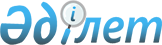 О внесении дополнений и изменения в совместный приказ Министра транспорта
и коммуникаций Республики Казахстан от 31 октября 2003 года № 309-I и Министра энергетики и минеральных ресурсов Республики Казахстан от 31 октября 2003 года № 215 "Об утверждении Правил перевозки нефти в смешанном железнодорожно-трубопроводном сообщении"
					
			Утративший силу
			
			
		
					Совместный приказ Министра транспорта и коммуникаций Республики Казахстан от 6 февраля 2006 года № 29 и Министра энергетики и минеральных ресурсов Республики Казахстан от 6 февраля 2006 года № 48. Зарегистрирован в Министерстве юстиции Республики Казахстан 11 февраля 2006 года № 4084. Утратил силу совместным приказом Министра транспорта и коммуникаций Республики Казахстан от 5 октября 2012 года № 670 и и.о. Министра нефти и газа Республики Казахстан от 9 октября 2012 года № 161

      Сноска. Утратил силу совместным приказом Министра транспорта и коммуникаций РК от 05.10.2012 № 670 и и.о. Министра нефти и газа РК от 09.10.2012 № 161.      В целях совершенствования технологии взаимодействия перевозки нефти в смешанном железнодорожно-трубопроводном сообщении, ПРИКАЗЫВАЕМ: 

      1. Внести в совместный  приказ  Министра транспорта и коммуникаций Республики Казахстан от 31 октября 2003 года N 309-I и Министра энергетики и минеральных ресурсов Республики Казахстан от 31 октября 2003 года N 215 "Об утверждении Правил перевозки нефти в смешанном железнодорожно-трубопроводном сообщении" (зарегистрированный в Реестре государственной регистрации нормативных правовых актов за N 2645, опубликованный в Бюллетене нормативных правовых актов центральных, исполнительных и иных государственных органов Республики Казахстан, 2005 года, N 15, ст. 90), следующие дополнения и изменение: 

      в Правилах перевозки нефти в смешанном железнодорожно-трубопроводном сообщении, утвержденных указанным совместным приказом: 

      пункт 3 после слова "сообщении" дополнить словами: "и Правилами перевозки грузов, утвержденными  приказом  Министра транспорта и коммуникаций Республики Казахстан от 23 ноября 2004 года N 429-I, зарегистрированными в Реестре государственной регистрации нормативных правовых актов Республики Казахстан N 3294 (далее - Правила перевозок грузов)"; 

      дополнить пунктом 7-1 следующего содержания: 

      "7-1. Оплата услуг по перевозке железнодорожным транспортом технологической нефти, предназначенной для заполнения вновь построенных трубопроводов и не предназначенной для перемещения за пределы Республики Казахстан (экспорт), производится по тарифам (ценам, ставкам сборов) в межобластном сообщении, утвержденным в соответствии с законодательством Республики Казахстан. 

      В данном случае Министерство энергетики и минеральных ресурсов Республики Казахстан, в свою очередь, уведомляет перевозчика (по железной дороге) об объеме технологической нефти, необходимой для заполнения вновь построенных трубопроводов и письменно подтверждает, что данный объем нефти в дальнейшем не будет перевозиться за пределы Республики Казахстан (экспорт)."; 

      дополнить пунктом 8-1 следующего содержания: 

      "8-1. При оформлении перевозочных документов при перевозке железнодорожным транспортом технологического объема нефти необходимого для заполнения вновь построенных трубопроводов грузоотправитель в комплекте перевозочных документов, предусмотренных Правилами перевозок грузов в графе "Особые заявления и отметки отправителя" делает отметку "Для заполнения трубопровода технологическим объемом нефти."; 

      подпункт 3) пункта 8 изложить в следующей редакции: 

      "3) в графе 4 "Особые заявления отправителя" грузоотправитель делает отметки: "Для вывоза на экспорт трубопроводным транспортом" или "Для заполнения трубопровода технологическим объемом нефти.". 

      2. Комитету путей сообщения Министерства транспорта и коммуникаций Республики Казахстан (Байдаулетов Н.Т.) в установленном законодательством порядке представить настоящий приказ для государственной регистрации в Министерство юстиции Республики Казахстан. 

      3. Контроль за исполнением настоящего приказа возложить на вице-министра транспорта и коммуникаций Республики Казахстан Касымбек Ж.М. и вице-министра энергетики и минеральных ресурсов Республики Казахстан Киинова Л.К. 

      4. Настоящий приказ вводится в действие по истечении десяти календарных дней со дня его официального опубликования.       Министр                               Министр 

      транспорта и коммуникаций             энергетики и минеральных  

      Республики Казахстан                  ресурсов 

                                            Республики Казахстан       "СОГЛАСОВАН" 

      Председатель Агентства 

      Республики Казахстан по 

      регулированию 

      естественных монополий 

      9 февраля 2006 года 
					© 2012. РГП на ПХВ «Институт законодательства и правовой информации Республики Казахстан» Министерства юстиции Республики Казахстан
				